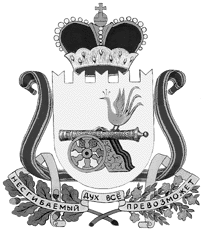 администрация муниципального образования«Вяземский район» смоленской областиПОСТАНОВЛЕНИЕот 28.01.2019 № 154В соответствии с Федеральным законом от 29.12.2012 № 273-ФЗ «Об образовании в Российской Федерации», приказом Министерства образования и науки Российской Федерации от 22.01.2014 № 32 «Об утверждении Порядка приёма граждан на обучение по образовательным программам начального общего, основного общего и среднего общего образования», в целях обеспечения реализации прав граждан Российской Федерации на образование и учёта детей, подлежащих обязательному обучению в образовательных учреждениях, реализующих основные общеобразовательные программы,Администрация муниципального образования «Вяземский район» Смоленской области постановляет:Закрепить за муниципальными образовательными учреждениями муниципального образования «Вяземский район» Смоленской области, реализующими программы начального общего, основного общего и среднего общего образования муниципального образования «Вяземский район» Смоленской области, территории согласно приложению.Признать утратившим силу постановление Администрации муниципального образования «Вяземский район» Смоленской области                        от 22.01.2018 № 91 «О закреплении территорий за муниципальными образовательными учреждениями муниципального образования «Вяземский район» Смоленской области, реализующими программы начального общего, основного общего и среднего общего образования».Опубликовать настоящее постановление в газете «Вяземский вестник» и разместить на сайте Администрации муниципального образования «Вяземский район» Смоленской области.Контроль за исполнением данного постановления возложить на заместителя Главы муниципального образования «Вяземский район» Смоленской области Вавилову С.Б.Глава муниципального образования         «Вяземский район» Смоленской области                                         И.В. Демидова Территории,закреплённые за образовательными учреждениями муниципального образования «Вяземский район» Смоленской области, реализующими программы начального общего, основного общего и среднего общего образованияО закреплении территорий за муниципальными образовательными учреждениями муниципального образования «Вяземский район» Смоленской области, реализующими программы начального общего, основного общего и среднего общего образованияПриложениек постановлению Администрации муниципального образования «Вяземский район» Смоленской области от 28.01.2019 № 154№ п/пНаименование общеобразовательного учрежденияЗакрепляемая территория муниципального образования «Вяземский район»Смоленской областиг. Вязьмаг. Вязьмаг. ВязьмаМуниципальное бюджетное общеобразовательное учреждение средняя общеобразовательная школа № 1 с углублённым изучением отдельных предметов имени Ю.Н. Янова г. Вязьмы Смоленской областиУлицы: 3-го Интернационала, Воровского, Герцена, Грибоедова, Декабристов, Дружбы, Западная, Кирова, Комсомольская, Космонавтов, Кронштадтская (от ул. Космонавтов до ул. Лейтенанта Шмидта), Лейтенанта Шмидта, Ленина (до пер. Страховой), Ленских событий, Марины Расковой (до Устинкина переулка), Набережная, Набережная реки Бебря, Некрасова, Овсяника, Оршанская, Парижской Коммуны (нечётная сторона до ул. 25-го Октября), Перновского полка, Пионерская, Прохладная, Речная, Софьи Перовской, Степана Разина.Переулки: 3-го Интернационала, Воровского, Грибоедова, Нагорный, Овсяника, Степана Разина, Страховой.Жилой квартал: Герцена-Декабристов.Площади: Ефремова, Советская.Муниципальное бюджетное общеобразовательное учреждение средняя школа № 2 г. Вязьмы Смоленской областиУлицы: 25 Октября (правая чётная сторона до хлебозавода), Бауманская, Восстания, Кронштадтская, Луначарского, Парижской Коммуны (чётная сторона, до ул. 25-го Октября), Покровского (до ул. 25 Октября), Репина, Чайковского.Переулки: Загородный, Репина.Муниципальное бюджетное общеобразовательное учреждение средняя общеобразовательная школа № . Вязьмы Смоленской областиУлицы: 1-я Гармоново, 2-я Гармоново, 9 Января, Абросимово, Бебеля, Будущего, Глинная, Гражданской войны, Гоголя, Даргомыжского, Докучаева, Заводская, Заречная, Карла Либкнехта, Куйбышева, Н.К. Крупской, Луговая, Льва Толстого, Льнозаводская, Монтажников, Нижнее течение реки Вязьмы, Новая, Новая Плетниковка, Орджоникидзе, Плетниковка, Пушкина, Смоленская, Солнечная, Социалистическая, Стачечная, Томинская, Урицкого, Чапаева, Чкалова, Щорса, Ямская. Жилой квартал: Докучаева.Переулки: Гармоново, Заводской, Куйбышева, Новый, Орджоникидзе, Плетниковка, Солнечный, Товарищеский, Томинский, Чкалова, Щорса. Проезды: Новая Плетниковка, Трудовой.Муниципальное бюджетное общеобразовательное учреждение средняя школа № 4 имени Героя Советского Союза А. Б. Михайлова г. Вязьмы Смоленской областиУлицы: 1-ая Берёзовая, 2-ая Берёзовая, 1-го Марта,1 Мая (с 1 по 37 по нечётной стороне, с 2 по 22 по чётной стороне), Глинки, Дмитрова Гора, Ленина (д. 31, 33, 34, 35, 36, 38, 42, 44, 45, 48, 55, 61, 63, 63а, 63б, 65, 66, 67, 68, 69б, 69в), Марины Расковой (от Устинкина переулка), Ново-Садовая (до 1 Мая), Парковая, Подгорная, Радужная, Суворова, жилой квартал «Новосёл».Переулки: 1-ый Северный, 2-ой Северный,               3-ий Северный, Радужный, Славянский, Страховой, Устинкин.Микрорайон: Берёзы (д. 1, 2, 4, 14).Жилой квартал: Загородный, Парковый.Тупик: 1-го Марта.Муниципальное бюджетное общеобразовательное учреждение средняя общеобразовательная школа № 5 имени Героя Российской Федерации М.Г.Ефремова г. Вязьмы Смоленской областиУлицы: 2-я Крапивенская, 25 Октября (нечётная сторона до улицы Заслонова), Заслонова (до улицы Кашена), Красноармейское шоссе, Максима Горького, Машиностроительная, Маяковского, Объездное шоссе, Парижской Коммуны (от ул. 25-го Октября до ул. Глинки и от дома № 22 - только чётная сторона), Просвещения, Пугачёва.Проезд: 25 Октября.Переулки: Дворцовый, Машиностроительный, Маяковского.Муниципальное бюджетное общеобразовательное учреждение средняя школа № 6 г. Вязьмы Смоленской областиУлицы: 1-я Бозня, 2-я Бозня, 2-я Панино,                   3-я Панино, Буденного, Дмитрия Шолохова, Киселёва, Котлино, Лобозова, Московская, Новая Бозня, Панино, Сызранская.Переулки: 1-я Бозня. Поселки: Карьероуправление, Кирпичного завода.Тупик: 2-я Бозня.Муниципальное бюджетное общеобразовательное учреждение средняя общеобразовательная школа № 7 г. Вязьмы Смоленской областиУлицы: 1-я Садовая, 2-ая Алексеевская, Алексеевская, Касаткиной, Молодёжная, Набережная реки Мощенки, Папанова, Юбилейная, Южная.Муниципальное бюджетное общеобразовательное учреждение средняя общеобразовательная школа № . Вязьмы Смоленской областиУлицы: 2-я Новоторжская, 2-я Сычёвская, Воинов – Интернационалистов, Железнодорожная, Зелёная, Кутузова, Ленина (д. 73в, 73г, 75а, 75б, 75в, 79в, 79г), Сычёвское шоссе, Освобождения, Песочная, Победы, Новоторжская, Элеваторная, Энергетиков.Микрорайон: Березы (д. 2, 4, 6, 8, 10).Переулки: Новоторжский, Победы, Сычёвский.Муниципальное бюджетное общеобразовательное учреждение средняя общеобразовательная школа № 9 имени адмирала П.С. Нахимова г. Вязьмы Смоленской областиУлицы: 40 лет Комсомола, Восточная, Гастелло, Кулибина, Ленина (чётная сторона от д. 40 до д. 56), Локомотивная, Мира (от озера), Нахимова, Поворотная, Полевая, Ползунова, Полины Осипенко (д. 19, 40), Попова, Путевая (кроме д. 2, д. 5), Ржевская, Строителей, Тимирязева, Ушакова, Чехова.Переулки: Нахимова, Павлова.Муниципальное бюджетное общеобразовательное учреждение средняя общеобразовательная школа № 10 имени Героя Советского Союза Д.Е. Кудинова г. Вязьмы Смоленской областиУлицы: 1 Мая (с д. 24 по чётной стороне и с д. 39 по нечётной стороне), Богдана Хмельницкого, Глинки (нечётная сторона от ул. 1 Мая), Двойная Слобода, Дзержинского, Заслонова (до пересечения с ул. Кашена), Калинина, Кашена, Максима Горького, Матросова, Машинистов, Мира (до озера), Мичурина, Ново-Садовая, Парижской Коммунны (до пересечения с ул. Просвещения), Плотникова, Полины Осипенко (кроме д. 19, 40), Путевая (д. 2, д. 5), Садовая, Свердлова, Спортивная, Фрунзе, Фурманова. Переулки: Глинки, Дзержинского, Первомайский.Площадь Привокзальная.Муниципальное бюджетное общеобразовательное учреждение «Начальная школа – детский сад «Надежда» г. Вязьмы Смоленской областиУлицы: 1-я Бозня, 2-я Бозня, 2-я Панино,                   3-я Панино, Буденного, Дмитрия Шолохова, Киселёва, Котлино, Лобозова, Московская, Новая Бозня, Панино, Сызранская.Переулки: 1-я Бозня. Поселки: Карьероуправление, Кирпичного завода.Тупик: 2-я Бозня.Вяземский районВяземский районВяземский районМуниципальное бюджетное общеобразовательное учреждение «Андрейковская средняя общеобразовательная школа»  Вяземского района Смоленской областиСело: Андрейково, Богородицкое.Деревни: Всеволодкино, Вольские Дачи, Гридино, Кишкино, Мартюхи, Орлянка,  Пекарево, Ручейки, Рябцево, Федяево.Муниципальное бюджетное общеобразовательное учреждение Вязьма-Брянская средняя общеобразовательная школа имени Героя Российской Федерации А.В. Пуцыкина Вяземского района Смоленской областиСело: Вязьма – Брянская.Деревни: Бобово, Вассынки, Железнодорожный, Зелёный, Певное.Муниципальное бюджетное общеобразовательное учреждение Ефремовская основная школа Вяземского района Смоленской областиДеревни: Горбы, Ежевицы, Ефремово, Желтовка, Колотовка, Кошелево, Мануйлино, Мелехово, Некрасово, Неонилово, Тякино, Устье.Муниципальное бюджетное общеобразовательное учреждение Исаковская средняя общеобразовательная школа Вяземского района Смоленской областиСело: Исаково.Деревни: Большая Азаровка, Бочкино, Гужово, Екимовка, Жегловка, Клин, Коханово, Крутое, Кумовая Яма, Костылевка, Логвино, Лукино, Малая Азаровка, Никитинка, Пушкино, Рябиково, Сомово.Муниципальное бюджетное общеобразовательное учреждение Каснянская средняя общеобразовательная школа  Вяземского района Смоленской областиДеревни: Андроново, Богданово, Быково, Горлово, Дрожжино, Ефремово, Зенкино, Касня, Лешутиха, Меркучево, Новые Дворы, Семово, Сковородкино, Староселье, Чернобаево, Щелканово.Муниципальное бюджетное общеобразовательное учреждение Кайдаковская средняя общеобразовательная школа  Вяземского района Смоленской областиДеревни: Батищево, Безымянное, Быково, Восток (Покров), Выползово, Дашковка, Кайдаково, Лосьмино, Митюшино, Мишенка, Слобода, Стогово, Татарки, Юрино, Ястребы.Станция: Лосьмино.Муниципальное бюджетное общеобразовательное учреждение Коробовская основная общеобразовательная школа Вяземского района Смоленской областиДеревни: Аделаидино, Артёмово, Годуново, Иваново, Коробово, Козулино, Киево, Струково, Чёрное, Юфаново, Ямново.Поселок: Березняки.Муниципальное бюджетное общеобразовательное учреждение Новосельская средняя общеобразовательная школа Вяземского района Смоленской областиДеревни: Бобосовка, Бородино, Быково, Горовидка, Горельково, Денисово, Зубаревка, Каменная Гора, Кокорево, Коммуна, Комягино, Левково, Новый Ржавец, Новое Село, Подолье, Подъелки, Сакулино, Селеево, Старый Ржавец, Трегубово, Фатино, Фёдоровское, Фомкино, Ясная Поляна.Станция: ж.д. будки 247 км, 231 км, Фомкино.Муниципальное бюджетное общеобразовательное учреждение Относовская средняя общеобразовательная школа Вяземского района Смоленской областиСело: Вяземский, Ризское.Деревни: Аношино, Горнево, Григрево, Дорохово, Жданово, Золотарёвка, Мишино, Относово, Петино, Победа, Степаньково, Суровцево, Тарасово, Тихоново, Чепчугово.Муниципальное бюджетное общеобразовательное учреждение Поляновская основная общеобразовательная школа Вяземского района Смоленской областиДеревни: Богданово, Володарец, Гредякино, Дяглево, Загорская, Казаково, Ленкино, Леушино, Лукьяново, Мишино, Молошино, Никольское, Новые Дворы, Новосёлка, Поляново, Сельцо, Усадище, Черёмушки.Станции: ж.д. будки , , , ,  Гредякино.Муниципальное бюджетное общеобразовательное учреждение Семлевская средняя общеобразовательная школа № 1 Вяземского района Смоленской областиСело: Семлёво.Деревни: Асташово, Бабенки, Беломир, Большая Калпита, Большие Лопатки, Большое Петрово, Большое Староселье, Бушуково, Веригино, Глагазино, Годуновка, Дебрево, Дружба, Зарубежье, Иванково, Изборово, Калиновка, Кезеровка, Коледино, Колодезное, Кухарево, Малая Калпита, Малые Лопатки, Матюшино, Никольское,  Новосёлки, Новые Нивки, Прудище, Путьково, Савино, Станище, Старое Раменье, Старые Нивки, Теплушка, Хватов Завод, Хмельники. Муниципальное бюджетное общеобразовательное учреждение Семлёвская средняя общеобразовательная школа № 2 Вяземского района Смоленской области.Деревни: ж.д. будки  Аверьково, Гридино, Иваники, Мармоново, Орешки, Осьма, Реброво, Сапегино, Семёновское, Щелканово.Станция: Семлёво.Муниципальное бюджетное общеобразовательное учреждение Тумановская средняя школа имени Героя Советского Союза К.И. Молоненкова Вяземского района Смоленской областиСело: Бывалицы, Туманово.Деревни: Беливцы, Богданцево, Бровкино, Горки, Григорово, Гряда, Дмитровка, Егорье, Каменка, Клоково, Комарово, Коробейники, Коробово, Куртино, Леонтьево, Митино, Митьково, Ново-Троицкое, Обухово, Овсяники, Осташково, Палкино, Парково, Прогресс, Рогово, Рославец, Сосновка, Теплуха, Федосово, Черниково, Шаховка.Муниципальное бюджетное общеобразовательное учреждение Успенская средняя общеобразовательная школа Вяземского района Смоленской области                                                          Деревни: Безобразово, Бобрище, Воросна, Гаврилки, Гришково, Дьяковка, Ермолинка, Каськово, Козлово Озеро, Козловцы, Криково, Лаврово, Менка, Мишино, Ново – Никольское, Охотино, Песочня, Сноски, Тарасово, Телепнево, Турово, Успенское, Шарапово.Муниципальное бюджетное общеобразовательное учреждение Хмелитская средняя общеобразовательная школа Вяземского района Смоленской областиСело: Хмелита.Деревни: Бараново, Барсуки, Богданики, Гороховка, Горсткино, Греково, Дробыши, Ломы, Марьино, Ново-Высокое, Павлово, Паново, Походино, Реутово, Семёновское, Спас-Курган, Черемушники.Муниципальное  бюджетное общеобразовательное учреждение Царёво-Займищенская средняя  общеобразовательная школа Вяземского района Смоленской областиДеревни: Большие Ломы, Вырубово, Гашино, Добринка, Докунка, Коргино, Красная Слобода, Крутое, Мочальники, Никулинки, Царево-Займище. Муниципальное бюджетное общеобразовательное учреждение Шимановская средняя общеобразовательная школа Вяземского района Смоленской областиСело: Ново-Никольское, Новый.Деревни: Горки, Городок, Двоевка, Зикеево, Коршуны, Козловка, Малинки, Митьково, Миханово, Новое Рожново, Степаники, Уда, Шиманово, Петрушино, Пыжовка, Рыжково, Сазоново, Синеево, Тюхменёво.Муниципальное бюджетное общеобразовательное учреждение Шуйская основная школа Вяземского района Смоленской областиСело: Шуйское.Деревни: Демидово, Савенки, Сорокалетово, Станы, Федяево.Муниципальное бюджетное общеобразовательное учреждение Юшковская основная общеобразовательная школа имени Героя Советского Союза В.М. Вишенкова Вяземского района Смоленской областиДеревни: Андрианы, Давыдково, Красное Трошино, Красный Холм, Кузнецово, Мельзино, Минино, Октябрьский, Панфилово, Селиваново, Соколово, Тишино, Харьково, Юшково.